パソコン小話（１３３．１）2020/1/28Windows１０のパスワード入力を省略する方法（改）Windows１０の起動時、パスワード入力を省略する設定手順をご紹介します。自分しか使わないパソコンで、いちいちパスワードの入力が面倒という方は、よろしければお試し下さい。パソコン起動時のパスワード入力を省略する方法１．スタートボタンを右クリック　→　ファイル名を指定して実行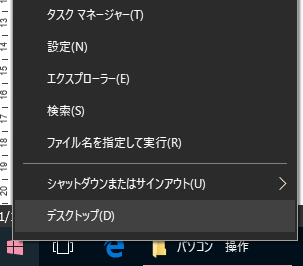 ２．次の画面に　netplwiz　と入力する　→　OK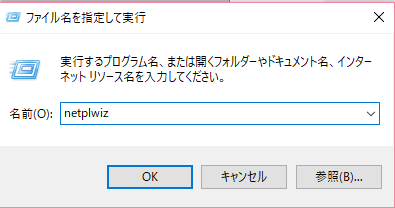 ３．チェックを外す　→　OK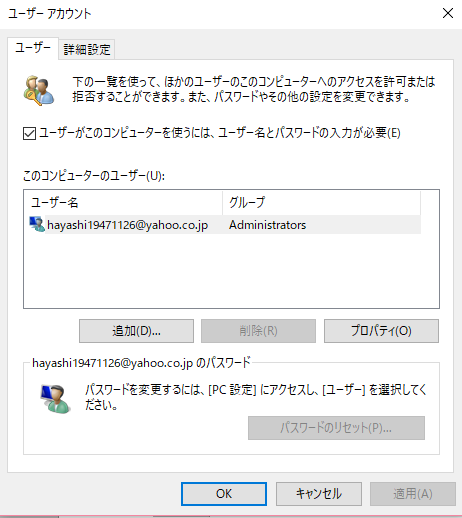 ４．今使っているパスワードを２カ所に入力　→　OK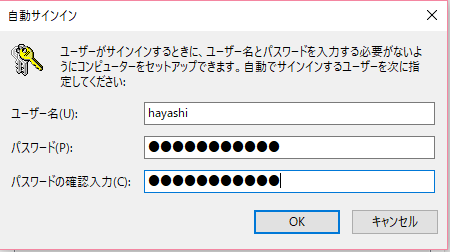 これで、完了です。パソコンの電源を入れた時のパスワードは不要です。しかし、パスワードが必要となる場合が有りますので、必ずメモして置いて下さい。パスワードを入れて、パソコンを起動する方法に戻すには、上記、３項のところで、チェックを入れて、OKをクリックすれば良い。以上